RAMSAY SCHOOL 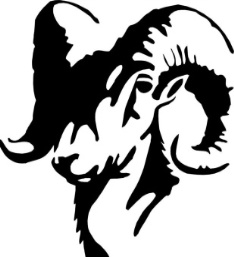 School Board Principal’s Report March 2024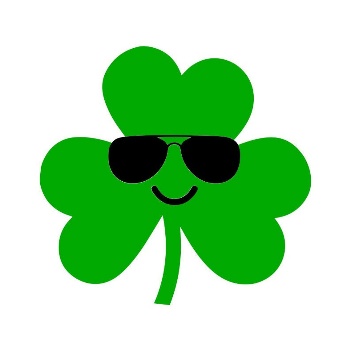 Enrollment as of March 11, 2024 Kindergarten:  19First Grade: 18Second Grade: 20Third Grade:  22Fourth Grade:  14Fifth Grade:  23Sixth Grade:  21Seventh Grade:  11Eighth Grade:  8Resource:  2TOTAL:   158	UPDATES: Ramsay Park / Butte Parks and RecContractor/Dayspring/Repairs/InsuranceKitchen floor update2024-2025 School Calendar Options3rd Quarter MidtermEmergency Board Meeting Wednesday at 8:15 AM – Approve contractor invoice.The Downhill Skiing Program is going well!! Thank you, Biggers Transport! The 5th and 6th Girls’ Basketball season is underway!!Tobacco Prevention Program for 5th-8th occurred on February 27th. One of the two make-up days was completed on February 23rd. Spelling BeeBus Driver position – filledCOMING EVENTS:Academic Olympics in Bozeman on Tuesday, March 12th!McKinstry proposalsReplacement of the Mods/Contractors/Contractor GuidelinesEngineer Position Elementary Teaching Position (3rd Grade)Next meeting:  March 10th?    